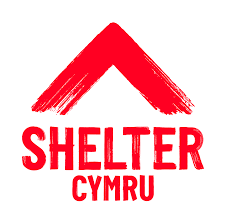 Ethnic Minority Community Groups & Organizations in Wales DirectoryIndexPages 3-7…………………………........................................................................All-WalesPages 8-12……………………………………………………………………………………………..North WalesPages 13-28……………………………………………………………………………………….....Cardiff & South-CentralPages 29-37…………………………………………………………………………………………..Swansea, Mid & South-WestPages 38-42…………………………………………………………………………………………..Newport & South-EastAll WalesNorth WalesCardiff & South-CentralSwansea, Mid & South-WestNewport & South-EastGOV.COM CHARITY SEARCH TOOL: https://register-of-charities.charitycommission.gov.uk/charity-search/-/results/page/2/delta/20/keywords/city+of+sanctuary NAMEDESCRIPTIONADDRESSPHONEEMAILWEBSITESOCIALSBMHS(BAME Mental Health Service)A not-for-profit organisation focused on education and advocacy to inspire a mentally healthy BAME community by providing support appropriate to their mental health and wellbeing.230 High Street, Swansea SA1 1NY0800 144 8824info@bamementalhealth.orghttps://www.bamementalhealth.org/Facebook: https://www.facebook.com/bamemhsTwitter:https://twitter.com/BAMEMentalHSBAWSOProvides generic and specialist services including Training, the provision of temporary accommodation for those affected or are at risk of Domestic abuse and all forms of violence such as Female Genital Mutilation, Forced Marriage, Honour Based Violence, Human trafficking and modern slavery.BAWSO Cardiff Clarence House, Clarence Road, Cardiff Bay, Cardiff, CF10 5FB02920 644633info@bawso.org.uk http://www.bawso.org.uk/ Facebook: https://www.facebook.com/Bawso Twitter: https://www.twitter.com/BAWSO CGL ACE(Change Grow Live: Achieving Change Through Employment)Delivery of training and employment support to people from BAME and migrant backgrounds to raise their participation and progression in the labour market.23 St Andrew's Crescent, Cathays, Cardiff, CF10 3DB02920 221936ace@cgl.org.uk N/AN/ACity of Sanctuary UKCity of Sanctuary UK supports a network of groups, which includes villages, towns, cities and regions across the UK, and others engaged in Streams of Sanctuary, Sanctuary Awards and activities intended to welcome people seeking sanctuary.Office based in 4th floor, Oak House, 94 Park Lane, Leeds, LS3 1ELHowever, they oversee numerous Sanctuary groups throughout Wales01138800002info@cityofsanctuary.org Leyla Beattie – Wales Coordinatorleyla@cityofsanctuary.org http://www.cityofsanctuary.org/ Facebook: https://www.facebook.com/cityofsanctuary/ Twitter: https://www.twitter.com/CityofSanctuary Displaced People in ActionPromotes integration of those seeking asylum and those granted refugee status by advancement of education and relief of unemployment through advice, guidance, support and services, provision of facilities for recreation and other leisure time in the interests of social welfare, advancing education of the public in general about issues relating to refugees and those seeking asylum & supporting new and existing refugee community groups across Wales.3rd Floor, Hastings House, Fitzalan Place, Cardiff, CF24 0BL02920 789733info@dpia.org.uk http://www.dpia.org.uk/ Facebook: https://www.facebook.com/Displaced-People-In-Action-1874174869534837/ Twitter: https://twitter.com/DPIAcharity EMWWAA(Ethnic Minority Welsh Women Achievement Association)Charitable organisation which aims to empower women and girls of ethnic minority origin and to applaud their success and representation in all aspects of Welsh life. It also aims to identify role models for the communities. EMWWAA coordinates a bi-annual awards ceremony to recognise women and girls of ethnic minority origin.58 Timothy Rees Close,
Cardiff,
CF5 2AU07979155320upadhyaya@cardiff.ac.uk https://emwwaa.org.uk/ Facebook: https://www.facebook.com/EMWWAA/ Twitter: https://www.twitter.com/EMWWAA_ EYST Wales(Ethnic Minorities & Youth Support Team Wales)Deliver the All Wales BAME Engagement Programme on behalf of the Welsh Government identifying needs and priorities of BAME people and influencing policy and provision.Units B & C, 11 St Helens Road, Swansea, SA1 4AB01792 466980info@eyst.org.uk http://www.eyst.org.uk/ Facebook: http://www.facebook.com/EthnicYouthSupportTeam/ Twitter: https://www.twitter.com/eystwales FAN Friends & Neighbours GroupThe FAN Charity encourages friends and organisations to know about independent FAN Groups where people meet in a spirit of friendship. They are a wonderful resource for communities. Anyone who enjoys meeting others or who is lonely can find the nearest group and be sure of meeting a friendly face.C3SC Cardiff Third Sector Council, Baltic House, Mount Stuart Square, Cardiff Bay, CF10 5FH07880 630553welcome_all@thefancharity.org http://www.thefancharity.org/ Facebook: https://www.facebook.com/THEFANCHARITY/ Twitter: https://twitter.com/thefancharity FIOOur mission is to tell stories that are or would otherwise go untold or unheard. We do this through theatre. We challenge the arts sector in Wales and beyond to embrace diversity and we export our ideas and work across the UK and the rest of the world. We aim to lead the way in presenting theatre that brings about positive change at a local, national and international level.W2, Wellington House, Wellington Street, Canton, Cardiff, CF11 9BE02922676716hello@wearefio.co.uk https://www.wearefio.org.uk/home Facebook: https://www.facebook.com/wearefio/ Twitter: https://www.twitter.com/wearefio Hub Cymru AfricaHub Cymru Africa is a partnership bringing together the work of the Wales for Africa Health Links Network, the Sub Saharan Advisory Panel, Fair Trade Wales and the Welsh Council for Voluntary Action.
Hub Cymru Africa is hosted by the Welsh Centre for International AffairsWelsh Centre for International Affairs, Temple of Peace, King Edward VII Avenue, Cathays Park, Cardiff, CF10 3AP02920 821057enquiries@hubcymruafrica.org.uk https://hubcymruafrica.wales/ Facebook: https://www.facebook.com/HubCymruAfrica/ Twitter: https://www.twitter.com/HubCymruAfrica NTFW(National Training Federation For Wales)A membership organisation of over 100 organisations involved in the delivery of learning in the workplace. It is a Wales wide representative body for all those organisations or individuals involved in the training industry. Receive funding by Welsh Government to employ a Strategic Lead for Equality and Diversity (Humie Webb) whose role is to  forge strategic partnerships with third sector organisations and agencies to  develop effective polices and approaches to increase the diversity of apprenticeships, with particular focus on BAME communities, disabled people and addressing gender stereotyping in certain industries.Ocean Park House, East Tyndall Street, Cardiff, CF10 4BN02920 495861info@ntfw.org http://www.ntfw.org/ Twitter: https://twitter.com/NTfWwbl Race Alliance WalesRace Alliance Wales is a newly established network of individuals and organisations working to promote race equality in Wales. It is a self-directed, collaborative initiative with no formal lead organisation and a rotating chair.Cardiff, WalesN/Ainfo@racealliance.wales https://racealliance.wales/ Facebook: https://www.facebook.com/RaceAllianceWales/ Twitter: https://www.twitter.com/WalesRace Race Council CymruRCC engages with BAME grassroots communities and works directly with the local authority and governing bodies to promote the awareness of race inequalities; monitoring the workings of the Equality Act 2010 as relating to integration, race equality and justice to assess its impact and identify areas for improvement.Arts Wing - Swansea Grand Theatre, Singleton St, Swansea, SA1 3QJ 0330 229 0995info@racecouncilcymru.org.uk http://www.racecouncilcymru.org.uk/ Facebook: https://www.facebook.com/rcccymru/ Twitter: https://www.twitter.com/rcccymru Show Racism the Red Card - WalesAnti-racism education charity that supports young people and adults through a variety of programmes such as school workshops, teacher training and social inclusion.  Also, working with professional, semi-professional and grassroots sport clubs / players who support our charity through involvement in materials we produce such as films, magazines and posters that are used within our work.Transport House, 1 Cathedral Road, Cardiff, CF11 9SD02920 236057wales@theredcard.org http://www.theredcard.org/ Facebook: https://www.facebook.com/theredcardwales Twitter: https://www.twitter.com/theredcardwales Stand Up To Racism WalesA page for anti-racism campaigns and anti-racists in Wales to organise and promote anti-racism activity. Linked to Stand Up to racism UK.N/AN/AN/Ahttp://www.standuptoracism.org.uk/ Facebook: https://www.facebook.com/sutrwales/ Twitter: https://twitter.com/sutr_wales SSAP (Sub-Sahara Advisory Panel)SSAP is a network of African diaspora organisations in Wales that carry out development projects in Sub-Saharan Africa.Temple of Peace, King Edward VII Avenue, Cathays, Cardiff, CF10 3AP02920 821057enquiries@ssap.org.uk https://www.ssap.org.uk/ Facebook: https://www.facebook.com/SSAPWales/Twitter: https://www.twitter.com/Wales_SSAP Tai PawbTai Pawb promotes equality and social justice in housing in Wales. We believe that all people have the right to access good quality housing and homes in cohesive and safe communities. We want to reduce prejudice, disadvantage and poverty.Trident Court, E Moors Rd, Cardiff, CF24 5TD02921 057957info@taipawb.org http://www.taipawb.org/ Twitter: http://www.twitter.com/taipawb The RCAC(The Romani Cultural and Arts Company)The Romani Cultural Arts Company is the leading Romani and Traveller community-based organisation in Wales, traditionally using the arts and culture as a vehicle for advocacy and empowerment, amongst the Gypsy, Roma and Traveller communities. RCAC is also supporting individuals to become “Community Champions”, as actors and agents of change in their own communities, making a difference for themselves and the wider society.Temple Court, 13a Cathedral Road, Cardiff, CF11 9HA02920 786439isaacblake@romaniarts.co.uk http://www.romaniarts.co.uk/ Facebook: https://www.facebook.com/RomaniCulturalAndArtsCompany/ Twitter: https://www.twitter.com/Romaniarts Traveling Ahead Advice & Advocacy Service – TGP CymruTravelling Ahead works with Gypsy Roma and Traveller communities across Wales offering advice and support on rights and entitlements from accommodation, sites, discrimination, education and planning issues; alongside supporting the participation of communities and tackling negative media.TGP Cymru, 12 North Road, Cardiff, CF10 3DY0808 802 0025travellingahead@tgpcymru.org.uk https://www.tgpcymru.org.uk/ Facebook: https://www.facebook.com/travellingahead/ Twitter: https://www.facebook.com/travellingahead/ Welsh Refugee CouncilDeliver practical support, advice and advocacy and information through programmes such as the Asylum Rights Programme (ARP), the Move-On Project to support the transition of new refugees seeking sanctuary in Wales from asylum support to independent living, Paralegal service for vulnerable women, Children’s Play Development project & ESOL and Welsh language lessons to improve integration outcomes.120 - 122 Broadway, Cardiff, CF24 1NJ0808 196 7273info@wales.wrc http://www.wrc.wales/ Facebook: https://www.facebook.com/welshrefcouncil/ Twitter: https://www.twitter.com/welshrefcouncil NAMEDESCRIPTIONADDRESSPHONEEMAILWEBSITESOCIALSA Heart For AllPolish-English speaking community for the needy.N/A0751245539807825346255aheartforall2019@gmail.com N/AN/AAVOWAVOW is part of Third Sector Support Wales (TSSW) – the network of support organisations for the Third Sector in Wales, consisting of 19 County Voluntary Councils (CVC’s) in Wales as well as Wales Council for Voluntary Action (WCVA). The shared goal is to enable the Third Sector and volunteers across Wales to contribute fully to individual and community well-being, now and in the future. The focus of our collective work will concentrate on four pillars of activity: Volunteering, Good governance, Sustainable funding, Engagement and influencing.21 Egerton St, Wrexham LL11 1ND01978 312556info@avow.org https://avow.org/ Facebook: https://www.facebook.com/AVOWWrexham Twitter: https://www.twitter.com/AVOWWrexham BAWSO - WrexhamBawso is an all Wales organisation providing generic and specialist services including training, the provision of temporary accommodation for those affected or are at risk of domestic abuse and all forms of violence such as female genital mutilation, forced marriage, honour based violence, human trafficking and modern slavery.33 Grosvenor Road, Wrexham, LL11 1BT01978 355818contact@bellevue-fc.cymru https://www.eyst.org.uk/www.bellevue-fc.cymru Facebook: https://www.facebook.com/BellevueFootball/ Twitter: https://www.twitter.com/fc_bellevue Bellevue Football ClubBellevue Football Club is a volunteer-run, multi-ethnic specific football team from Wrexham, competing in the North East Wales Football League.Court Road, Wrexham, LL13 7RH07949 898176contact@bellevue-fc.cymru https://www.eyst.org.uk/www.bellevue-fc.cymru Facebook: https://www.facebook.com/BellevueFootball/ Twitter: https://www.twitter.com/fc_bellevue Braich Goch Bunkhouse & InnBraich Goch-Red Arm (BG-RA) is an organisation of people from refugee and migrant backgrounds who understand and have been through, or are going through, the experience of seeking Sanctuary. The BG-RA centre can accommodate groups of up to 20 people for residential experiences which include walking the mountains & valleys, swimming in rivers & lakes and exploring the coast of the Snowdonia National Park. Corris, Machynlleth, Wales, SY20 9RD01654 761256info@braichgoch-redarm.org https://www.theannematthewstrust.org/ Facebook: https://www.facebook.com/BGRA20 Twitter: https://twitter.com/Anne_Matthews_T CLPW (Communidade Da Lingua Portuguesa Wrexham) – Portuguese in Wales Community GroupSupport for Portuguese-language speaking community in Wrexham.17 Vyrnwy Way, Wrexham, LL13 9LD07791 956817iolanda@clpwcic.co.uk Facebook: https://www.facebook.com/pg/clpw.uk/about/ Twitter: https://www.twitter.com/CLPwW Eastgate ChambersAn established Solicitors and Barristers Chambers specialising in Criminal Defence at the Police Station, Magistrates and Crown Courts as well as offering Asylum & Immigration Advice. They deliver the Legal Aid contract for Immigration and Asylum cases across North Wales and offer competitive and affordable rates for private paying Immigration clients at all of our offices from their Wrexham office.33 Grosvenor Road, Wrexham, LL11 1BT01978355818(after hours - 07872117144)eastgatechambers@btinternet.com https://www.eastgatechambers.co.uk/immigration-2 Facebook: https://www.facebook.com/EastgateChambe1/ Twitter: https://twitter.com/eastgatechambe1 EYST WalesProvision of culturally sensitive support services to its target group, encompassing educational support, employment support, health support, family support and support to access rights and entitlements. Provision of specific support to young people in South Wales offering a youth programme including youth drop-in centre, homework clubs, sports activities and more. They have a specific project to reduce vulnerability and increase resilience to extremism and exploitation. Also deliver asylum and refugee support services.EYST c/o BAWSO, 33 Grosvenor Rd, Wrexham LL11 1BT01792 466980info@eyst.org.uk http://www.eyst.org.uk/ Facebook: http://www.facebook.com/EthnicYouthSupportTeam/ Twitter: https://www.twitter.com/eystwales Flintshire City of Sanctuary: Working With SynergyAim to make Flintshire a place of welcome and safety to refugees and asylum seekers by relieving their needs and distress. We do this by educating the public on issues relating to sanctuary seekers, promoting understanding & engagement between diverse groups, and improving social welfare of refugees & asylum seekers by preventing & relieving poverty and providing leisure & recreation activitiesThe Salvation Army
27 Wrexham Street
Yr Wyddgrug
MOLD
CH7 1ET01352757998info@flintshire.cityofsanctuary.org https://flintshire.cityofsanctuary.org/ Haven of LightModern Slavery / Human Trafficking Awareness & Prevention.Haven of Light CIC CVSC, 7 Rhiw Road, Colwyn Bay, Conwy, LL29 7TG07929 777347info@havenoflight.co.ukhttps://www.eyst.org.uk/www.havenoflight.ukFacebook: https://www.facebook.com/HavenofLightCIC/ Twitter: https://twitter.com/havenoflightcicNorth East Wales Chinese Women’s AssociationA group of like-minded Chinese Ladies having recognised a need to provide support to women within their community have come together to form NEWCWA.N/AN/AN/AN/AFacebook: https://www.facebook.com/NEWChineseWomenNWAS(North Wales Africa Society)North Wales Africa Society (NWAS) is a friendship and community organisation based in Gwynedd, North Wales. It is a collective of members of the African diaspora community, and people who have interest in Africa.346. High Street BANGOR Gwynedd LL57 1YA07544073097nwafricasociety@gmail.com https://www.northwalesafricasociety.org/ Facebook: https://www.facebook.com/northwalesafricasociety/ Twitter: https://twitter.com/NWalesAfricaSoc NWFA(North Wales Filipino Association)Provision of information and links to Filipino community members in migration, education, disability and other issues,  Encourage members to understand Welsh culture, Promote integration and cross-cultural understanding, Improve representation of the Filipino community in North Wales, Get together, organise activities, and serve one another.On the corner of Station Road & Princess Road, Colwyn Bay, Conwy01745 730009filassociation1@aol.com N/AN/ANWJS(North Wales Jamaica Society)The North Wales Jamaica Society (NWJS) is a friendship group that welcomes anyone who has an interest in or links with Jamaica. N/AN/AN/Ahttp://www.nwjsonline.com/ Facebook: https://www.facebook.com/groups/123369801590371/ North Wales Police Black & Asian Police AssociationBlack Police Association for Black and Minority Ethnicities.N/AN/AAmit.Patel@nthwales.pnn.police.uk,%20Liam.Ho@nthwales.pnn.police.uk https://www.northwales.police.uk/police-forces/north-wales-police/areas/careers/careers/diversity-and-positive-action/diversity/ Twitter: https://twitter.com/NWPDiversity NWREN(North Wales Regional Equality Network)We aim our services to individuals who are marginalised and identified under the nine Protected Characteristics of The Equality Act 2010 (Age, Disability, Gender reassignment, marriage and civil partnership, Pregnancy and maternity, Race, Religion and belief, Sex, Sexual orientation). Our services are designed to address discrimination in day to day life and increase awareness of social responsibility within the local communities we serve. Given our foundation as a Race Equality Network our priority began with ethnic minorities and migrant workers, but this work has extended to the other Protected Characteristics, where we work alongside other agencies.Coed Celyn, Bangor Rd, Penmaenmawr, LL34 6LF01492 622233info@nwren.org.uk http://www.nwren.org.uk/ Facebook: https://www.facebook.com/northwalesregionalequalitynetwork/ Twitter: https://www.twitter.com/NWRENifno NWAMI (Networking for World Awareness of Multiculturalism)Promote Community Cohesion and Social Integration through learning and cultural engagement (between mainstream and incomers). Currently we are mainly volunteer-run as we are yet to receive any core funding from anywhere.4 Hawarden Road, Colwyn Bay, Conwy, LL29 8NA01492 530110doctorroy@btinternet.com https://www.nwami.org.uk/ Facebook: https://www.facebook.com/NetworkingforWorldAwarenessofMulticultural/ Polish Integration Support CentreSupport for Polish people in Wrexham.AVOW, 21 Egerton Street, Wrexham, LL11 1ND01978 312556piscwrexham@gmail.com http://pisc.uk/ Facebook: https://www.facebook.com/PISCWrexham/ Refugee KindnessAim to reach out to all refugees and all those wishing to help refugees to enable them to link up, offer friendship, assistance in integrating, provide clothing and shoes for children, essential furniture, work opportunities etc.N/A07757 389540jordan_kate@outlook.com https://refugee-kindness-north-wales.business.site/ Facebook: https://www.facebook.com/RefugeeKindness/ Rhos Community CafeInclusion Café in Rhos local areaThe Community Cafe, Berlin House, 42 Market Street, Rhosllanerchrugog. LL14 2HY01978 447477glockhart@fathesplace.org.uk https://www.rhoscommunitycafe.org/ Facebook: https://www.facebook.com/rhoscommunitycafe Twitter: https://twitter.com/RhosCafe Stand Up to Racism North EastOfficial page for the Stand Up To Racism - North East branch.northeastsutr@gmail.com http://www.standuptoracism.org.uk/ Facebook: https://www.facebook.com/SUTRNE/ Twitter: https://twitter.com/SUTR_NE Welsh Refugee Council - WrexhamAim to improve the lives of refugees and asylum seekers in Wales through delivering specialist support and influencing policy and practice. How we achieve our Vision and Mission In terms of specialist support, we deliver practical support, advice and advocacy and information through programmes such as our Asylum Rights Programme (ARP), a partnership of seven agencies led by us, our Move-On Project to support the transition of new refugees seeking sanctuary in Wales from asylum support to independent living, our Paralegal service for vulnerable women, our Children’s Play Development project and our ESOL and Welsh language lessons to improve integration outcomes.Welsh Refugee Council, 33 Grosvenor Road, Wrexham, LL11 1BT01978 355818info@wales.wrc http://www.wrc.wales/ Facebook: https://www.facebook.com/welshrefcouncil/ Twitter: https://twitter.com/welshrefcouncil WACC(Wrexham African Caribbean Community)Wrexham-based community group sharing workshops, advice and information to local African and Caribbean community members.N/AN/AN/AN/AFacebook: https://www.facebook.com/groups/312794368897448 Wrexham Islamic Cultural CentreWrexham Muslim Association is a registered UK charity (No. 1045958). It is an umbrella organisation for Muslims living in Wrexham and the adjacent areas of North Wales.6 Grosvenor Road, Wrexham, LL11 1DN01978363379 07837444005 wrexhammuslims@hotmail.co.uk http://wm.cictr.org/map N/ANAMEDESCRIPTIONADDRESSPHONEEMAILWEBSITESOCIALSACMA (African Caribbean Medical Association)The objectives of the African Caribbean Medical Association (ACMA) are to promote greater racial diversity and equality of opportunity for African and Afro-Caribbean people within medical schools and the healthcare sector in the UK.N/AN/Aacmassociation@outlook.com https://www.acmacardiff.co.uk/ Facebook: https://www.facebook.com/acmacardiff/ Twitter: https://twitter.com/acma_cardiff Bangladeshi Welfare Association CardiffActivities of Bangladesh Welfare Association Cardiff are broadly the following:
Fighting famine and providing overseas aid
Preserving Bangladeshi culture/remembering the past/learning the tradition
Recreation with dignity
Training and education
Improving healthcare conditions
Fighting poverty and eradication of poverty
Improving employment rates/helping communities/fixing the economy
Charity work in general43 Despenser Street, Riverside, Cardiff, CF11 6AGN/Ainfo@bangladeshcircle.com http://www.bangladeshcircle.com/bangladesh-business-directory/14405/bangladesh-welfare-association-cardiff/ Facebook: https://www.facebook.com/bangladeshcircle Twitter: https://twitter.com/bdcircle Bawso -  CaerphillyAll Wales organisation providing generic and specialist services including training, the provision of temporary accommodation for those affected or are at risk of domestic abuse and all forms of violence such as female genital mutilation, forced marriage, honour based violence, human trafficking and modern slavery.Safer Caerphilly, The Multi Agency Centre, Cameron House, 57 Commercial Street, Ystrad Mynach, CF82 7DW01633 210922info@bawso.org.uk http://www.bawso.org.uk/ Facebook: https://www.facebook.com/Bawso Twitter: https://twitter.com/bawso Bawso - CardiffAll Wales organisation providing generic and specialist services including training, the provision of temporary accommodation for those affected or are at risk of domestic abuse and all forms of violence such as female genital mutilation, forced marriage, honour based violence, human trafficking and modern slavery.BAWSO Cardiff Clarence House, Clarence Road, Cardiff Bay, Cardiff, CF10 5FB02920 644633info@bawso.org.uk http://www.bawso.org.uk/ Facebook: https://www.facebook.com/Bawso Twitter: https://twitter.com/BAWSO Bawso - MerthyrAll Wales organisation providing generic and specialist services including training, the provision of temporary accommodation for those affected or are at risk of domestic abuse and all forms of violence such as female genital mutilation, forced marriage, honour based violence, human trafficking and modern slavery.Teulu MAC, 47 - 48 Pontmorlais West, Merthyr Tydfil, CF47 8UN01685 375394info@bawso.org.uk http://www.bawso.org.uk/ Facebook: https://www.facebook.com/Bawso Twitter: https://twitter.com/BAWSO Black Lives Matter CardiffA community organisation for the Black Lives Movement, in Cardiff.N/AN/Ablmcardiffandvale@protonmail.com N/AFacebook: https://www.facebook.com/blacklivesmattercardiffandvale/ Twitter: https://twitter.com/BLMCardiff Bridges Traveler ProjectThe Bridges Project is managed by SMT, part of the MAGNET portfolio funded by the big lottery to work together with Gypsy / Travellers in Merthyr Tydfil. This project is designed for specific work with the Gypsy/Traveller communities within Merthyr Tydfil to achieve engagement, voice and confidence and reduce barriers to education and other services. The project will also research into ways in which to breakdown stereotypes and prejudice these Ethnic Minority groups face on a day to day basis.Merthyr Tydfil01685 353999lillie@tricountyplay.co.uk http://www.smt.org.uk/ Facebook: https://www.facebook.com/BridgesGTproject/ Twitter: https://twitter.com/SMTCYMRU Butetown Community CentreProvide an array of social/cultural events, family parties, adult education classes, corporate functions and meeting space.40 Loudoun Square, Cardiff, CF10 5UZ02920 487658butetowncommunitycentre@gmail.com https://butetowncommunitycentre.mystrikingly.com/ Facebook: https://www.facebook.com/butetowncom/ Cardiff Bangladeshi SocietyThe group aims to bring representatives from all different groups and sections including gender, age and social status together to act as a balanced representation of the Bangladeshi community in Cardiff in order to identify and address the needs of the community.CardiffN/Ainfo@cardiffbangladeshisociety.org https://www.cardiffbangladeshisociety.org/ Facebook: https://www.facebook.com/CBS.Cardiff/ Twitter: https://www.twitter.com/CBS_Cardiff Cardiff Reform SynagogueA Community rich in strong attachments to Reform Judaism and proud of a diverse membership which enhances our very existence. Our youngest member is under 1 year old whilst one of our patriarchs has recently marked his 95th birthday by sponsoring a Shabbat morning Kiddush. Moira Terrace, Cardiff, CF24 0EJ 02920 491689admin@CardiffReformSynagogue.uk https://cardiffreformsynagogue.uk/ Facebook: https://www.facebook.com/groups/CRSDevelopment/ CCAWS(Community Care and Wellbeing Service)Community Care and Wellbeing Service. Islamic divorces, Islamic marriages, befriending support, BAME volunteering opportunities, BAME Men’s Drop In. ISSA Wales (Ihsaan Social Support Services) for BME and Muslims.62 Whitchurch Rd, Cardiff, CF14 3LX02920 345294info@ccaws.org.uk https://www.ccaws.org.uk/ Facebook: https://www.facebook.com/CCAWS/ Twitter: https://twitter.com/CCAWS1 CGL ACEThe project focuses on the delivery of training and employment support to people from BAME and migrant backgrounds to raise their participation and progression in the labour market. We work with BAME adults who are aged 25 or over, and are either long term unemployed (unemployed for over 12 months) or economically inactive. Participants must also be eligible to work in the UK.23 St Andrew's Crescent, Cathays, Cardiff, CF10 3DB02920 221936ace@cgl.org.uk https://www.changegrowlive.org/content/ace-wales Facebook: https://www.facebook.com/ACECGL/ Twitter: https://twitter.com/ACECGL Displaced People in ActionThe relief of those seeking asylum and those granted refugee status who are in conditions of need, hardship and distress. To promote the integration of those seeking asylum and those granted refugee status by: The advancement of their education and the relief of unemployment through the provision of advice, guidance, support and services, The provision of facilities for recreation and other leisure time occupations in the interests of social welfare in order to improve their conditions of life, Advancing the education of the public in general about the issues relating to refugees and those seeking asylum, Supporting new and existing refugee community groups across Wales.3rd Floor, Hastings House, Fitzalan Place, Cardiff, CF24 0BL02920 789733info@dpia.org.uk http://www.dpia.org.uk/ Facebook: https://www.facebook.com/Displaced-People-In-Action-1874174869534837/ Twitter: https://twitter.com/DPIAcharity Diverse CymruDiverse Cymru is a unique Welsh charity committed to supporting people faced with inequality and discrimination because of: age, disability, gender reassignment, marriage and civil partnership, pregnancy and maternity, race, religion or belief, sex and sexual orientation
We empower people through:
Advice
Direct payments
Black and Minority Ethnic (BME) Mental Health307 - 315 Cowbridge Road East, Cardiff, CF5 1JD02920 368888info@diverse.cymru http://www.diversecymru.org.uk/ Facebook: https://www.facebook.com/DiverseCymru/ Twitter: https://www.twitter.com/DiverseCymru EMWWAA(Ethnic Minority Welsh Women Achievement Association)EMWWAA (formerly known as WAWAA) is a charitable organisation which aims to empower women and girls of ethnic minority origin and to applaud their success and representation in all aspects of Welsh life. It also aims to identify role models for the communities. EMWWAA coordinates a bi-annual awards ceremony to recognise women and girls of ethnic minority origin. EMWWAA profiles the achievements of women who are at multiple disadvantages - not only are they women, but they are also ethnic minority women who have faced barriers of language, culture, appearance and religion. EMWWAA seeks to make visible how these women have made a significant contributions to Wales and to Welsh life and how they have used their talent to help and inspire others.CardiffN/Aupadhyaya@cardiff.ac.uk https://emwwaa.org.uk/ Facebook: https://www.facebook.com/EMWWAA/ Twitter: https://twitter.com/EMWWAA_ EYST Wales - CardiffAims to provide culturally sensitive support services to its target group, encompassing educational support, employment support, health support, family support and support to access rights and entitlements. Offer a youth programme including youth drop-in centre, homework clubs, sports activities and more. A specific project to reduce vulnerability and increase resilience to extremism and exploitation. Delivery of asylum and refugee support services in Swansea, Carmarthenshire and Powys.  Offer capacity building support to smaller BME community groups via our BME skills project. Delivery of All Wales BAME Engagement Programme on behalf of Welsh Government identifying needs and priorities of BAME people and influencing policy and provision.1st Floor, St Paul’s Church, S Loudoun Place, Cardiff, CF10 5JA01792 466980info@eyst.org.uk http://www.eyst.org.uk/ Facebook: https://www.facebook.com/EthnicYouthSupportTeam/ Twitter: https://twitter.com/eystwales FAN Friends & Neighbours GroupThe FAN Charity encourages friends and organisations to know about independent FAN Groups where people meet in a spirit of friendship. They are a wonderful resource for communities. Anyone who enjoys meeting others or who is lonely can find the nearest group and be sure of meeting a friendly face.c/o C3SC Cardiff Third Sector Council, Baltic House, Mount Stuart Square, Cardiff Bay, CF10 5FH07880 630553welcome_all@thefancharity.org http://www.thefancharity.org/ Facebook: https://www.facebook.com/THEFANCHARITY/ Twitter: https://twitter.com/thefancharity Filipino Community in Cardiff WalesFilipino support group in CardiffCardiffN/AN/AN/AFacebook: https://www.facebook.com/fcic.wales FIOOur mission is to tell stories that are or would otherwise go untold or unheard. We do this through theatre. We challenge the arts sector in Wales and beyond to embrace diversity and we export our ideas and work across the UK and the rest of the world. We aim to lead the way in presenting theatre that brings about positive change at a local, national and international level.W2, Wellington House, Wellington Street, Cardiff, CF11 9BEN/Ahello@wearefio.co.uk https://www.wearefio.co.uk/ Facebook: https://www.facebook.com/wearefio/ Twitter: https://twitter.com/wearefio Focal Point Methyr Tydfil H.AFocal Point developed out of the Polish Community of the Valleys Association. The members, made up of Welsh and Polish families realised they couldn’t and shouldn’t work in isolation and therefore worked with other organisations to develop Focal Point which supports all newly arrived communities (whether from other countries or other parts of the UK145 High Street, Merthyr Tydfil, CF47 8DP07903 281908N/Ahttp://pcva.org.uk/ N/AFOCSCT(Friends of Cardiff Sickle Cell & ThalassaemiaThe Friends of Cardiff Sickle Cell and Thalassaemia (FOCSCT) is an organisation that draws its members from the residents of Cardiff communities who are either suffering or support a sufferer with Sickle Cell or Thalassaemia (widespread in Mediterranean, African & Asian countries).Cardiff07735 257551Walkeralaj@aol.com N/ATwitter: https://twitter.com/friendsofcardi1 Gentle / RadicalA grassroots cultural organisation and platform for radical thinking, creative practice and social change.3-5 Wyndham Street, Riverside, Cardiff, CF11 6DQN/Ainfo@gentleradical.org http://gentleradical.org/ Facebook: https://www.facebook.com/gentleradical/ Twitter: http://twitter.com/gentle_hq Glitter CymruGlitter Cymru was set up in June 2016 as a monthly meet-up group for people who identify under the following two acronyms: BAME meaning Black, Asian and Minority Ethnic and LGBT+ meaning Lesbian, Gay, Bi and Trans.This group came about after hearing the frustrations of the BAME LGBT+ community of not feeling welcomed, understood or represented by the wider LGBT community and in society in general. So Glitter was born to be the possible antidote to the issue of invisibility that we continue to feel, particularly in smaller cities like Cardiff and Newport.N/AN/Aglittercymru@gmail.com http://glittercymru.org.uk/ Facebook: https://www.facebook.com/GlitterCymru Twitter: https://twitter.com/glittercymru Gypsies and Travellers WalesGypsies and Travellers Wales aims to support Gypsies and Travellers to improve access to suitable accommodation, public services and employment skills.We are committed to supporting Gypsies and Travellers to voice their needs and concerns, and to encouraging policies and practices which meet these needs.Trowbridge Community Centre, Caernarvon Way, Trowbridge, Cardiff, CF3 1RU02920 214411info@gtwales.org.uk http://cgtp.co.uk/ Facebook: https://www.facebook.com/GTWales Twitter: https://twitter.com/GT_Wales Hayaat Women TrustHayaat Women Trust is Women-led organisation that has been formed in Cardiff to support and empower the less advantaged African people in Wales and Sub-Saharan African countries. We provide Drop in Advocacy service for African people to help and advise them to enable those accessing public services.Unit 2, CMC @ Loudoun Plas Iona, Butetown, Cardiff, CF10 5HWinfo@hayaatwomentrust.org http://www.hayaatwomentrust.org/ Facebook: https://www.facebook.com/hayaat.womentrust Twitter: https://www.twitter.com/Hayatwomentrust Henna FoundationThe Henna Foundation (formally known as All Wales Saheli Assoc) is a third sector National registered charity, supported by the Welsh Assembly Government, and recognised as a ‘Welsh export’. The project works across devolved geographical boundaries to advance the needs, concerns and aspirations of Muslim women, children and families that they live with, by applying a unique approach of engaging all members of the family. Special attention and support is given to the needs of women and children ensuring that the Foundation acts as brokers between marginalized sections of the Muslim community and government departments, statutory and voluntary sector agencies and wider civil society.Meanwhile House Cardiff, Curran Embankment, Cardiff, CF10 5DY02920 496920N/Ainfo@hennafoundation.org Facebook: https://www.facebook.com/hennafoundation/ Horn Development AssociationHorn Development Association provide the BAME community, particularly those from African and Caribbean backgrounds, to avail the opportunities in Cardiff. HDA is based on a prime location in the City of Cardiff that caters to people from different backgrounds that are defined as ‘hard to reach’ and face disadvantages in learning and training, supporting them to move into employment or establish their own businesses.
HDA also works with local schools, colleges and universities to spread awareness in young people for the best transition to work life.127 Bute Street, Butetown, Cardiff, CF10 5LE02922 676777info@hdacardiff.org http://www.hdacardiff.org/ Facebook: https://www.facebook.com/hdacardiffwales/ Twitter: https://www.twitter.com/hdacardiff Hub Cymru AfricaHub Cymru Africa is a partnership bringing together the work of the Wales for Africa Health Links Network, the Sub Saharan Advisory Panel, Fair Trade Wales and the Welsh Council for Voluntary Action. Hub Cymru Africa is hosted by the Welsh Centre for International Affairs at the Temple of Peace in Cardiff.Welsh Centre for International Affairs, Temple of Peace, King Edward VII Avenue, Cathays Park, Cardiff, CF10 3AP02920 821057enquiries@hubcymruafrica.org.uk https://hubcymruafrica.wales/ Facebook: https://www.facebook.com/HubCymruAfrica/ Twitter: https://twitter.com/HubCymruAfrica India Centre – Hindu Cultural Association (Wales)This Association intends to provide opportunity and resources for the Indian community, advancement of education especially for the younger generation. Provide a sense of identity for the pan-Indian community in South Wales by developing Indian culture, values and traditions through education, training and social and cultural activities among Indian community. Though mostly people from pan-Indian background attend activities at the centre, however all are encouraged to attend who wish to learn, understand, and participate in our activities.The India Centre, Sanquhar Street, Splott, Cardiff, CF24 2AA 02920 753556indiacentre.secretary@gmail.com http://www.indiacentre.co.uk/ Facebook: https://www.facebook.com/Hindu-Cultural-Association-Wales-India-Centre-253310201386771/ Jukebox CollectiveThrough our community rooted youth-led approach, we use dance as a vehicle to empower, connect and transcend barriers. Alongside our multidisciplinary community programme, we nurture creative talent through our academy, create productions and manage an agency where we represent artists, make bespoke performance work and provide creative services from casting to curation.Head Office, Butetown Community Centre, 40 Loudoun Square, Butetown, Cardiff, CF10 5UZN/Ahello@jukeboxcollective.com https://www.jukeboxcollective.com/ Facebook: https://www.facebook.com/JukeboxCollective Twitter: https://twitter.com/JUKEBOX_COLLECT KIRAN(Knowledge-based Intercommunity Relationship and Awareness Network)Established to promote community engagement on an informed basis. It seeks to foster knowledge-based acceptance of different cultures, heritage and traditions prevalent among various communities in the UK.KIRAN, Workbench, Neptune Court, 15 Vanguard Way, Cardiff, CF24 5PJ0333 344 0046kiranuk100@gmail.com https://thekiran.org.uk/ Facebook: https://www.facebook.com/kirancymru Twitter: https://twitter.com/KIRANCymru Mama Telema(Congolese Women’s Group)Congolese women working together to end sexual violence. Mama Telema is an association of Congolese women in the United Kingdom coming together to form a unit that will serve as refuge for forsaken women and children. The purpose is to provide help for the women that are new to the country looking for work and aid, help them get jobs and get settled into the country. Alongside this, the association will be fighting the rights of stay in the U.K for the women that may face rejections. The association aims to also guide the young ones to getting experiences of voluntary work and career advice which will be a source of aid to prevent them from going on the wrong path. Help is also focused on the older people who may not have technology experience, the association is determined to get them educated with the current system so they aren't left behind.5 Dylan Pl, Cardiff, CF24 3DW02920 480192mtcg14@gmail.com N/AFacebook: https://www.facebook.com/mamatelemacongolesegroup/ Twitter: https://www.twitter.com/MamaTelema The Mentor RingThe Mentor Ring’s vision is that no individual should be excluded from active participation in employment, training, education, community life or leisure and social activities because of cultural, language, physical, mental or emotional health and well-being issues or lifestyle choices; and that everyone should be able to enjoy a healthy self-esteem and reach their full potential.2nd Floor, Butetown Community Centre, Butetown, Cardiff, CF10 5JA02921 321073info@mentorring.org.uk http://www.mentorring.org.uk/ Facebook: https://www.facebook.com/thementorringcardiff/ Twitter: http://www.twitter.com/TheMentorRing NTFW(National Training Federation Wales)A Wales wide representative body for all those organisations or individuals involved in the training industry.  Members range from small specialist training providers to national and international organisations, as well as local authorities, further education institutions and third sector organisations. We receive funding by Welsh Government to employ a Strategic Lead for Equality and Diversity (Humie Webb) whose role is to  forge strategic partnerships with third sector organisations and agencies to  develop effective polices and approaches to increase the diversity of apprenticeships, with particular focus on BAME communities, disabled people and addressing gender stereotyping in certain industries.Ocean Park House, East Tyndall Street, Cardiff, CF10 4BN02920 495861info@ntfw.org http://www.ntfw.org/ Twitter: https://twitter.com/NTfWwbl Oasis CardiffProvide a range of services to refugees and asylum seekers.  This includes a drop in centre open 5 days a week providing a cafe and lunch. ESOL provision, employability provision, integration case workers, women only sessions, trips into the community, catering, volunteering opportunities, bike maintenance, art and music sessions, sport sessions and clothes for newly arrived.Oasis Cardiff, 69b Splott Road, Cardiff, CF24 2BW 02920 460424info@oasiscardiff.org http://www.oasiscardiff.org/ Facebook: https://www.facebook.com/OasisCDF/ Twitter: https://www.twitter.com/oasiscardiff Polish Community of the Valleys AssociationSupporting education through advisory and supported activities, cooperation with another groups in spreading English language classes and in the future teaching youth Polish language and teaching about Polish history and culture.
Supporting cultural activities through organisation cultural and social events.
Encourage local community participation through organising and promoting sightseeing events in Wales, organising sport events in Polish community and taking part of events with Wales community to integrate with them and another local communities.
Supporting integration through offering help and support another members of the Polish community, facilitating contacts with public institutions and service providers, and in the future supporting people from the valley in existence matters like helping in Health Care, employment and accommodation.145 High Street, Merthyr Tydfil, CF47 8DP (Meetings are held on the second Thursday of every month at the Glamorgan GATES shop, 121 High Street, Merthyr Tydfil CF48 3NT at 7pm and all are welcome).07903 281908N/Ahttp://www.pcva.org.uk/ N/ARace Alliance WalesRace Alliance Wales is a newly established network of individuals and organisations working to promote race equality in Wales. It is a self-directed, collaborative initiative with no formal lead organisation and a rotating chair.N/AN/Ainfo@racealliance.wales https://racealliance.wales/ Facebook: https://www.facebook.com/RaceAllianceWales/ Twitter: https://twitter.com/WalesRace Race Equality FirstRace Equality First (REF) has over 40 years of experience as the recognised lead body in South Wales for tackling discrimination and hate crime and promoting the message that Race Equality is a human right. We are experts in the field of race equality and advise the United Nations and the UK Government. REF is now the only Race Equality Council in Wales with the specific remit to address racial equality and we are one of the four remaining Race Equality Councils in the UK.1st Floor West, 113-116 Bute Street, Cardiff, CF10 5EQ02920 486207info@raceequalityfirst.org.uk http://raceequalityfirst.org/ Facebook: https://www.facebook.com/Race-Equality-First-372267309464752/ Twitter: https://www.twitter.com/REFCardiffVG Romani Cultural and Arts CompanyThe Romani Cultural Arts Company is the leading Romani and Traveller community-based organisation in Wales, traditionally using the arts and culture as a vehicle for advocacy and empowerment, amongst the Gypsy, Roma and Traveller communities.Temple Court, 13a Cathedral Road, Cardiff, CF11 9HA 02920 786439isaacblake@romaniarts.co.uk http://www.romaniarts.co.uk/ Facebook: https://www.facebook.com/RomaniCulturalAndArtsCompany/ Twitter: https://twitter.com/Romaniarts SEF CymruSEF-Cymru was formed in 2000 to address the under-achievement of Cardiff students. Since then, we have been dedicated to the growth and education of young children so that they may better their chances of receiving a satisfactory grade in their exams. We are proud to say that we now provide tuition to over 100 children in subjects ranging from Maths to Sciences including A-level topics. More recently we have begun putting on taster courses for women in our community to provide them with extended skills and develop their self-esteem and confidence.Grange Gardens, The Bowls Pavilion, Holmesdale Street, Grangetown, Cardiff, CF11 7LPN/Asefcymruoffice@gmail.com http://www.sef-cymru.org/ Facebook: https://www.facebook.com/Sef-Cymru-1678992285668842/ Twitter: https://www.twitter.com/SEF_cymru Show Racism the Red Card - WalesAnti-racism education charity that supports young people and adults through a variety of programmes such as school workshops, teacher training and social inclusion. Also, working with professional, semi-professional and grassroots sport clubs / players who support our charity through involvement in materials we produce such as films, magazines and posters that are used within our work.Transport House, 1 Cathedral Road, Cardiff, CF11 9SD02920 236057wales@theredcard.org http://www.theredcard.org/ Facebook: https://www.facebook.com/TheRedCardWales/ Twitter: https://twitter.com/theredcardwales Sikh Council of WalesSikh Council of Wales is an organisation independent of any political or cultural influence or bias but dedicated solely to promote the universal message of 'One God' and 'Equality' among all people through the teachings of 'Guru Nanak to Guru Granth' and to communicate with Sangat and Sikh Gurdwaras in Wales and to advise on Sikh Code of Conduct, and to provide education about faith to practicing and non-practicing Sikhs and others and to represent Sikhs living in Wales abroad at events designed to promote faith and Community cohesion.61 Sanquahar Street, Splott, Cardiff, CF24 2AD07971 701791info@sikhcouncilofwales.com http://sikhcouncilofwales.com/ Facebook: https://www.facebook.com/explorer195/ Twitter: https://twitter.com/sikh_of?lang=en-gb Somaliland Mental Health OrganisationTo support people with mental health needs in the UK through health care training and development programmes. The charity does this by providing essential needs such as medicines and training for health professionals. To improve the lives and well-being of Somalis suffering from mental health problems in the community and in Somaliland using a joined up, holistic approach. To advocate for the needs of those with mental health problems To educate members of the community and those in Somaliland about mental health issuesEnterprise Unit 3, Plas Iona, Loudoun Square, Butetown Cardiff, CF10 5HW02920 491895info@somalilandmentalhealth.com http://www.somalilandmentalhealth.com/ Facebook: https://www.facebook.com/SLMHSO/ Twitter: https://www.twitter.com/252mentalhealth Somali Mindfulness ProjectYoung girls talking about issues which we may face in our community and how we tackle these stigmas.N/AN/Asomalimindfulness@gmail.com https://open.spotify.com/show/4mSYtMDTbcz9h5KSAgs3nC Twitter: https://twitter.com/thesmpodcast_ South Riverside Community Development CentreAnti-Poverty + Education and learning support, advice, community development and youth work targeted at the BAME communities in our geographical area of benefit. Three buildings for the use of these community groups.  South Riverside Community Development Centre, Brunel Street, Riverside, Cardiff, CF11 6ES02920 220309info@srcdc.org.uk http://www.srcdc.org.uk/ Facebook: https://www.facebook.com/srcdc/ Twitter: https://www.twitter.com/SRCDC_Cardiff South Wales Black Police AssociationSupport organisation helping Black/Asian staff in the police with issues and also making sure the BME members of the public are served well by the police.South Wales Police, Cowbridge Rd, Bridgend, CF31 3SU01656 655555N/Ahttps://www.south-wales.police.uk/en/join-us/staff-associations/ N/ASouth Wales Jamaica SocietyThe South Wales Jamaica Society was established in November 2018, to develop across South Wales to build on the efforts of the North Wales Jamaica Society The attendees at the first meeting decided that our first step would be to form a committee. We can have sub-groups, such as the one to link Penarth with Port Royal, in charge of individual projects which fit in with our stated objectives. Our next steps are to agree aims and objectives we can begin to plan a series of events and initiatives.N/A07734 929741N/Ahttp://www.spanglefish.com/swjs/ Facebook: https://www.facebook.com/South-Wales-Jamaica-Society-114068743648057/ Sova ACESova ACE is an EU social funded project targeted at improving the employ-ability of BME individuals over the age of 25 who are economically inactive or long term unemployed. The project operates across the whole of Wales. 23 St Andrew's Crescent, Cathays, Cardiff, CF10 3DB02920 221936ace@sova.org.uk https://www.sova.org.uk/s00507-sova-ace N/AStand Up to Racism - ValeStand Up To Racism (SUTR) Vale are a Black-led Campaign Group who, with the strong support of Allies, are looking to unite our communities – locally, regionally, nationally, and internationally.N/AN/Asutrvaleofglamorgan@gmail.com http://www.standuptoracism.org.uk/ Facebook: https://www.facebook.com/Stand-Up-To-Racism-Vale-100179555149584/ Twitter: https://twitter.com/sutrvale Sub-Sahara Advisory PanelSSAP is a network of African diaspora organisations in Wales that carry out development projects in Sub-Saharan Africa. In mid-2009 a number of members of diaspora groups in Wales met to consider how they might collectively advance their common interest in international development, both schemes that they themselves were involved with and supporting work carried out by indigenous Welsh international development organisations.Temple of Peace, King Edward VII Avenue, Cathays, Cardiff, CF10 3AP02920 821057enquiries@ssap.org.uk https://www.ssap.org.uk/ Facebook: https://twitter.com/Wales_SSAP Twitter: https://www.facebook.com/SSAPWales/ Taff Housing Association’s BME Contact GroupMeeting monthly, this group is a consultative body for three housing associations. Their aim is to help break down barriers for BME communities.Taff Housing Association, Alexandra House, 307 - 315 Cowbridge Road East, Canton, Cardiff, CF5 1JD02920 259100Annette.kerr@taffhousing.co.uk https://taffhousing.co.uk/ Facebook: https://www.facebook.com/TaffHousing Twitter: https://twitter.com/taffhousing Tai PawbTai Pawb promotes equality and social justice in housing in Wales. We believe that all people have the right to access good quality housing and homes in cohesive and safe communities. We want to reduce prejudice, disadvantage and poverty.Norbury House, Norbury Road, Cardiff, CF5 3AS02920 537636info@taipawb.org http://www.taipawb.org/ Twitter: https://twitter.com/taipawb Tiger Bay Amateur Boxing ClubA boxing club situated in Butetown (Tiger Bay). Through historical figures, we aim to build and encourage young talented athletes to master sports excellence. 1 Alice Street, Butetown, Cardiff, CF10 5LB02912 345678mail@tigerbay.com https://tigerbayabc.com/ Facebook: https://www.facebook.com/Tiger-Bay-ABC-714736268962119/ Twitter: https://twitter.com/TigerBayABC Tiger Bay JuniorsTiger Bay Youth is a charity organisation that helps the youth in the deprived areas of Cardiff.Butetown, Cardiff, CF10N/AN/AN/AFacebook: https://www.facebook.com/tiger.bay.121 Twitter: https://www.twitter.com/TigerBayYouth Travelling Ahead Advice & Advocacy Service – TGP CymruTravelling Ahead works with Gypsy Roma and Traveller communities across Wales offering advice and support on rights and entitlements from accommodation, sites, discrimination, education and planning issues; alongside supporting the participation of communities and tackling negative media. We work with adults and with young people, individuals or groups. We also co-deliver training with community members to improve services and are a third party hate crime reporting centre.TGP Cymru, 12 North Road, Cardiff, CF10 3DY0808 802 0025travellingahead@tgpcymru.org.uk https://www.tgpcymru.org.uk/what-we-do/travelling-ahead-wales-gypsy-roma-and-traveller-advice-and-advocacy-service/ Facebook: https://www.facebook.com/travellingahead/ Twitter: https://twitter.com/travellingahead Trinity CentreAs a Centre, Trinity works with some of the most disadvantaged and vulnerable people in our community. Helping people address inequality, tackle poverty and empowering them to create and implement plans to achieve positive outcomes for themselves and their families, helping people to take control of their own lives. The Trinity Centre is run under the auspices of the Methodist Church, but is supported by, and is for, people of all faiths and none. Current regular activities, projects and events focus on welcoming and assisting asylum seekers and refugees, many of whom are made destitute by policies that prevent them from working, having their own business, or claiming mainstream benefits.Four Elms Road, Piercefield Place, Cardiff, CF24 1LE02921 321120enquiries@trinitycentre.wales http://www.trinitycentre.wales/ Facebook: https://www.facebook.com/TrinityCentreCDF Twitter: https://www.twitter.com/CdfTrinity Welsh Refugee CouncilDeliver practical support, advice and advocacy and information through programmes such as our Asylum Rights Programme (ARP), a partnership of seven agencies led by us, our Move-On Project to support the transition of new refugees seeking sanctuary in Wales from asylum support to independent living, our Paralegal service for vulnerable women, our Children’s Play Development project and our ESOL and Welsh language lessons to improve integration outcomes.120 - 122 Broadway, Cardiff, CF24 1NJ0300 303 3953info@wales.wrc http://www.wrc.wales/ Facebook: https://www.facebook.com/welshrefcouncil/ Twitter: https://twitter.com/welshrefcouncil Where I’m Coming FromA community-focused open mic collective featuring underrepresented writers from Wales and beyond.N/AN/Awicfcardiff@gmail.com https://linktr.ee/WhereImComingFrom Facebook: https://www.facebook.com/whereimcomingfrom Twitter: https://twitter.com/WICFCardiff Women Connect FirstCater for a wider client group and offer a range of services including advice, advocacy, counselling, and a wide range of training programmes and volunteering opportunities amongst others. WCF targets, in particular, disadvantaged, isolated and marginalised Black and Minority Ethnic women, who are experiencing multiple layers of depravation, discrimination and exclusion in accessing services and employment.
Our mission is to empower and improve the lives of disadvantaged BME women and communities in South Wales, to help them realise their full potential and make a positive contribution to Welsh society.7 Neville St, Cardiff, CF11 6LP02920 343154info@womenconnectfirst.org.uk http://www.womenconnectfirst.org.uk/ Facebook: https://www.facebook.com/womenconnectfirst/ Twitter: https://www.twitter.com/Women_CF Women Seeking Sanctuary Advocacy Group WalesAdvocacy and research group which works with and for refugee women and their families to enhance their ability to rebuild their lives. Committed to campaign on women’s issues, promote social cohesion, confidence building/ self-esteem and to enhance active citizenship. Empowering and supporting women seeking sanctuary in Wales to voice their needs and represent themselves at strategic and policy making levels. Organise events, training and awareness raising workshops. 3 North Church Street, Butetown, Cardiff, CF10 5HB02921 320635wssagwales@yahoo.co.uk https://wssagwales.wordpress.com/ Facebook: https://www.facebook.com/wssag/ Twitter: https://www.twitter.com/wssagwales NAMEDESCRIPTIONADDRESSPHONEEMAILWEBSITESOCIALSAfrican Community CentreThe ACC works with people from diverse backgrounds to break down barriers and offer support in a range of activities. Many clients are from asylum seeking and refugee backgrounds and find a warm welcome here. Offer:
One to one counselling for asylum seekers and refugees, Group therapy for men and women asylum seekers and refugees, Asylum seekers transport scheme, Songs, Dances, Stories for all to aid integration, English classes in conjunction with Adult Learning Wales (childcare available) and Workshops in schools with an African flavour.African Community Centre, City Temple, Dyfatty Street, Swansea, SA1 1QQ01792 470298info@africancommunitycentre.org.uk http://www.africancommunitycentre.org.uk/ Facebook: https://www.facebook.com/ACCSWANSEA/ Twitter: https://www.twitter.com/ACCSwansea BAME Online Community Television WalesA Community Production Studio offering video editing and Pro live streaming to community, artists and businesses in Swansea area.34a Orchard Street, Swansea, SA1 5AT07311 390919bametvwales@gmail.com N/AFacebook: https://www.facebook.com/swanseaBAME/ Twitter: https://twitter.com/onlinebame BAME Student in Engineering Network (Swansea University)The BAME Student in Engineering Network aims to raise awareness of the challenges faced by BAME groups in the work place by facilitating different workshops and events to promote diversity and to prepare students to enter the workforce.N/AN/ABAME-Engineering@swansea.ac.uk https://www.swansea.ac.uk/engineering/inclusivity-engineering/bame/#bbq=on N/ABAWSO - SwanseaEstablished in 1995, Bawso is an all Wales Organisation providing generic and specialist services including Training, the provision of temporary accommodation for those affected or are at risk of Domestic abuse and all forms of violence such as Female Genital Mutilation, Forced Marriage, Honour Based Violence, Human trafficking and modern slavery.The One Stop Shop 2nd Floor, 35-36 Singleton St, Swansea, SA1 3QN01792 642003swansea@bawso.org.uk http://www.bawso.org.uk/ Facebook: https://www.facebook.com/Bawso Twitter: https://twitter.com/BAWSO Black History WalesWe are a leading organisation in Wales which, through the creative arts, promotes a better understanding of black history, changes perspectives on black culture, challenges inequalities experienced by many black communities and promotes respect for cultural differences. We believe in the power of the arts to enrich and to change the lives of black people in Wales.N/A0330 229 0995Info@bhmwales.org.uk https://bhmwales.org.uk/ Facebook: https://www.facebook.com/BHMWales/ Twitter: https://twitter.com/bhmwales Black Lives Matter SwanseaA community organisation for the Black Lives Matter movement, in Swansea.N/AN/Ablacklivesmatterswansea@gmail.com N/AFacebook: https://www.facebook.com/blmswansea/ Twitter: https://twitter.com/blmswansea Centre for African Entrepreneurship Aims to inspire, support and promote Ethnic Minority entrepreneurship. It was created to tackle poverty, inequality, and the issues and challenges faced by migrants in the UK. It delivers a range of projects locally and internationally, providing practical and easily accessible training for minority entrepreneurs at a local level in the UK, addressing the specific day-to-day challenges that people face.222b High Street, City Centre, Swansea, SA1 1NW 01792 475933info@caentr.org http://www.caentr.org/ Facebook: https://www.facebook.com/TheCentreForAfricanEntrepreneurship/ Twitter: https://www.twitter.com/CAE_Wales CIWA (Chinese in Wales Association)Building on the support given by Swansea Chinese Community Co-op Centre over the past 20 years and CIWA, with their support, they are developing better services to meet the changing needs of the Chinese community in Swansea and the surrounding areas. We aim to bring our services and community building to other parts of Wales. CIWA has its headquarter based in Swansea. They are currently operating a drop-in community centre based on The Kingsway in Swansea City Centre, which provides core services such as language services in Mandarin, Cantonese, Hakka-Chinese, and English, advocacy, and case referral. Basic on our capability, we advise on local welfare, housing, healthcare, education and employment. We also organise social and educational activities and participate in the promotion of a diverse, multi-cultural society.2nd Floor, 37-38 The Kingsway, Swansea, SA1 5LF01792 469919info@chineseinwales.org.uk https://chineseinwales.org.uk/ Facebook: https://www.facebook.com/ChineseInWales Twitter: https://www.twitter.com/ChineseInWales Congolese Development ProjectCongolese Development Project assists newcomers in Swansea, ease their transition process and facilitate their integration into a new life. Through our service, we help refugees and immigrants to improve the quality of their lives by becoming productive, responsible individuals who give back to their community. We also provide a wide variety of services and events culturally appropriate conducted locally for Congolese immigrants and refugees in Swansea.34a Orchard Street, Elysium Gallery Swansea, SA1 5AW01792 462659 07985 667745info@cdpwales.org.uk https://cdpwales.org.uk/ Facebook: https://www.facebook.com/congolesedevelopmentproject/ Twitter: https://www.twitter.com/CongoleseDevel1 EYST Wales - SwanseaAims to provide culturally sensitive support services to its target group, encompassing educational support, employment support, health support, family support and support to access rights and entitlements. Offer a youth programme including youth drop-in centre, homework clubs, sports activities and more. A specific project to reduce vulnerability and increase resilience to extremism and exploitation. Delivery of asylum and refugee support services in Swansea, Carmarthenshire and Powys.  Offer capacity building support to smaller BME community groups via our BME skills project. Delivery of All Wales BAME Engagement Programme on behalf of Welsh Government identifying needs and priorities of BAME people and influencing policy and provision.Units B & C, 11 St Helens Road, Swansea, SA1 4AB 01792 466980info@eyst.org.uk http://www.eyst.org.uk/ Facebook: https://www.facebook.com/EthnicYouthSupportTeam/ Twitter: https://twitter.com/eystwales Filipino Association WalesFilipino community group in Swansea.4 Clifton Terrace, Mumbles, Swansea01792 361978eve.tab@hotmail.co.uk N/AFacebook: https://www.facebook.com/filipinocommunity.wales Frontline NationsKorean Community/ Religious Group. A community of peoples in PRAYER and ACTION for world evangelisation. The founding, training, and development of new indigenous mission movements. Nations is a small but growing expression of a global phenomenon joining hands across the East/West divide, bringing strength to strength for the purpose of making disciples of all nations.International Centre, Glanmor Road, Llanelli, SA15 2LU01554 778035office@nations.org.uk http://www.nations.org.uk/ Facebook: https://www.facebook.com/Nations-463135440378583/ ILA (The Iberian & Latin American Association in WalesILA will endeavour to make a positive contribution through engaging with other ethnic minorities to enrich the cultural life of Wales. We shall also engage with Spanish/Portuguese/Latin American social and cultural projects to introduce them to our area and further develop possibilities by involving the local community at all levels. ILA shall also seek to co-produce some of its projects with other like-minded people, involving all stakeholders on equal terms.Indian Society of South West WalesThe purpose of the organisation is to promote racial harmony through cultural activities as well as supporting those in need.12 Roger Beck Way, Swansea, SA2 0JF07595 893508indiansocietysww@gmail.com https://www.indiansociety.co.uk/ Facebook: https://www.facebook.com/groups/100252123403681/ Lisungi Ladies GroupSocial support for Ladies from African communities, run small swimming projects.Swansea07557 793512lisungiladies@gmail.com N/AFacebook: https://www.facebook.com/Lisungi-Ladies-Group-Swansea-564514150423107/ Llanelli Multicultural NetworkThey aim to develop a network that brings the people of Llanelli and Carmarthenshire together through public and private events, social gatherings, volunteering and by having a virtual presence and by providing support for ethnic minorities, to reduce the social isolation and increase equality of opportunity of people from different cultural backgrounds, particularly from BAME (Black and Minority Ethnic) and GRT (Gypsy & Roma Traveller) communities and to increase intercultural understanding, tolerance and community cohesion through the celebration and recognition of people from different cultural backgrounds, including the Welsh culture, in the area.St Pauls Family Centre Ger Y Llan, Llanelli SA15 1DN07952 128108N/Almcnchair@live.co.uk Facebook: https://www.facebook.com/Llanelli-Multicultural-Network-LMCN-1549662662012223/?ref=settings Twitter: https://www.twitter.com/LMCNetwork Neath Port Talbot BME Community AssociationRepresenting the voice of BME communities in Neath Port TalbotC/O Neath Port Talbot CVS, Ty Margaret Thorne,17-19 Alfred street, Neath SA11 1EF01639 631246adamc@nptcvs.org.uk http://www.nptbme.wales/ Facebook: https://www.facebook.com/NPTBMECA/ Twitter: https://twitter.com/NPTBMECA No Race Hate in SwanseaDevoted to peacefully opposing all forms of racial and religious hatred in Swansea.N/AN/AN/AN/AFacebook: https://www.facebook.com/No-Race-Hate-in-Swansea-136270002643/ Renew Mind CentreWe promote and organise sport, art and physical activities to Black Minority Ethnic communities which helps towards improving health, creating opportunities for vulnerable children and families in order to build a more cohesive social environment.Unit 13, Elysium Gallery, 34a Orchard Street, Swansea, SA1 5AW 07440 464500renewyourmind121@gmail.com http://www.rmc121.com/ Twitter: https://www.twitter.com/renew_mind Share TaweSupporting Homeless Asylum Seekers and Refugees in Swansea. We offer shelter and support for destitute asylum seekers with Swansea host-households.  In April 2017, we appointed a part-time worker to manage the scheme, thanks to a 2- year grant from Lloyds Bank Foundation.  This has helped us to develop the scheme, and also enables us to work more effectively for our ultimate goal, which is to help people out of destitution. The scheme provides security and support during a challenging time, and our staff member signposts guests systematically to various forms of support. Our first priority is to connect them to the legal help they need to progress their case for asylum. We also focus on opportunities to maintain and build confidence and resilience e.g. counselling, social, recreational and volunteer opportunities.One Stop Shop, Singleton Street, Swansea, SA1 3QN07853 717017share.tawe@gmail.com https://sharetawe.wordpress.com/ Facebook: https://www.facebook.com/sharetawe/ Twitter: https://www.twitter.com/share_tawe Stand Up to Racism -  AberystwythCampaigning to combat racism, anti-Semitism, Islamophobia, homophobia and bigotry and promote diversity. This is a page for anti-racism campaigns and activists in Aberystwyth to organise and promote united anti-racist activity.N/AN/AN/Ahttp://www.standuptoracism.org.uk/ Facebook: https://www.facebook.com/Stand-Up-to-Racism-Aberystwyth-105528271641307/ Stand Up to Racism - CarmarthenCampaigning to combat racism, anti-Semitism, Islamophobia, homophobia and bigotry and promote diversity. This is a page for anti-racism campaigns and activists in Carmarthen district to organise and promote united anti-racist activity.N/AN/AN/Ahttp://www.standuptoracism.org.uk/ Facebook: https://www.facebook.com/Stand-Up-To-Racism-Carmarthen-113896510368706/ Stand Up to Racism - LlanelliCampaigning to combat racism, anti-Semitism, Islamophobia, homophobia and bigotry and promote diversity. This is a page for anti-racism campaigns and activists in South West Wales to organise and promote united anti-racist activity.N/AN/Asutrllanelli@gmail.com http://www.standuptoracism.org.uk/ Facebook: https://www.facebook.com/sutrllanelli/ Twitter: https://twitter.com/sutrllanelli Stand Up to Racism - SwanseaCampaigning to combat racism, anti-Semitism, Islamophobia, homophobia and bigotry and promote diversity. This is a page for anti-racism campaigns and activists in Swansea to organise and promote united anti-racist activity.N/AN/AN/Ahttp://www.standuptoracism.org.uk/ Facebook: https://www.facebook.com/sutrswansea/ Twitter: https://twitter.com/sutr_wales Sudanese Community in SwanseaThis is official group of the Sudanese community in Swansea city and we will put all the activities and cultural programs in it.N/AN/AN/AN/AFacebook: https://www.facebook.com/groups/2111982828857218/?tn-str=*F Twitter: https://www.twitter.com/in_Swansea SASS(Swansea Asylum Seekers Support Group)A volunteer-led registered charity, run and managed by our members, who include asylum seekers, refugees and other local people. We give a warm welcome to people seeking sanctuary in Swansea through our twice-weekly drop-ins, and offer practical support, educational and recreational opportunities.SASS c/o EYST, 11 St Helens road, Swansea, SA1 4AB07853 717017vol.sbassg@gmail.com https://sass.wales/ Facebook: https://www.facebook.com/groups/222909474487297/ Twitter: https://twitter.com/SASS_Community SBREC(Swansea Bay Regional Equality Council)We are committed to dealing with equality issues relating to Age, Disability, Gender, Race, Religion and Sexual orientation in Swansea and Neath Port Talbot Area.  In addition to above, we also provide:
-Advice, Guidance and support to tackle, challenge and report hate crime / incidents and discrimination.
 -Services for improved community cohesion by organising training and multicultural events.101 Mansel Street, Swansea, SA1 5UE01792 457035info@sbrec.org.uk http://sbrec.org.uk/ Facebook: https://www.facebook.com/SwanseaBayREC/ Twitter: https://www.twitter.com/SwanseaBayREC Swansea DonatesWe are a local small group, aiming to create a positive lifestyle for youth in Swansea and for the community. We also organise events and raise money for local and international charities. N/AN/ASwanseadonates@hotmail.com N/AFacebook: https://www.facebook.com/Swanseadonates.sd Twitter: https://www.twitter.com/Swanseadonates Swansea Labour for Ethnic MinoritiesSwansea Labour for Ethnic Minorities provides a platform for members of the community to receive information and important announcements. We support community cohesion and promote Labour Party policies and actions that are for the many and not the few.N/AN/AN/AN/AFacebook: https://www.facebook.com/swanseaBAME/ Syria Sir GârTo provide support for Syrian refugee families arriving in Carmarthenshire.
To work with the local authority and full-time support workers to provide volunteers, humanitarian and social support for families.CarmarthenshireN/AN/Ahttps://www.eyst.org.uk/steve.kelshaw@colegsirgar.ac.uk Facebook: https://www.facebook.com/Syria-SirGar-1319476014748586/ Twitter: https://www.twitter.com/Syriasirgar Unity in DiversityRuns twice-weekly sessions providing food, support and learning opportunities to asylum seekers and refugees in the Swansea area. Run entirely by dedicated volunteers we have helped over 500 people of 40+ nationalities/ethnic origins in its 5 years of fun and cooperation. We aim to:
Provide ESOL classes at Pre-entry, Entry 1 and 2 levels (occasional IELTS preparation classes available – contact us for current status), Give additional learning, training and volunteer opportunities, Provide a safe place to meet and network together with the wider community, Signpost people to existing services for asylum seekers and refugees, Work with other organisations supporting asylum seekers and refugees, Help with application forms, official letters etc, Give access to input from other projects such as story-telling, singing groups and awareness raising groups, Provide a friendly environment where we eat a meal together, Give opportunities for wider social activities such as football training. The Unity in Diversity Community Drop-in - Tuesdays: 4pm – 8pm, Thursdays: 4pm – 8pm.The Unity in Diversity group, The United Reformed Church, Caepistyll Street, Swansea, SA1 2BE07531 294145unityswansea@gmail.com https://uidswansea.com/ Facebook: https://www.facebook.com/groups/937618869622098/ Twitter: https://www.twitter.com/uidswansea Voice of Ukraine WalesSupport for Ukrainian people living in Wales and support for Ukrainians in the Ukraine.Meet in Hazel Court, Sketty, Swansea on Thursdays after 5pm.N/AN/Ahttp://maidantranslations.com/ Facebook: https://www.facebook.com/ukraine.wales/ Wales BAME Women’s ChallengeThe Wales BAME Women's Challenge group has been set up to provide a safe space to group members where they can share information and discuss matters relating to race inequality, discrimination and exclusion of BAME women in Wales.N/AN/AN/AN/AFacebook: https://www.facebook.com/groups/383709156308808/ Welsh Polish Mutual AssociationSupport for Polish people in Carmarthenshire 21 Murray Street, Llanelli, SA15 1AQ01554 899950N/AN/AFacebook: https://www.facebook.com/pages/Welsh-Polish-Mutual-Association-Llanelli/644921695657265 Welsh Refugee CouncilDeliver practical support, advice and advocacy and information through programmes such as our Asylum Rights Programme (ARP), a partnership of seven agencies led by us, our Move-On Project to support the transition of new refugees seeking sanctuary in Wales from asylum support to independent living, our Paralegal service for vulnerable women, our Children’s Play Development project and our ESOL and Welsh language lessons to improve integration outcomes.Welsh Refugee Council Rooms 30 and 31, Swansea YMCA, 1 Kingsway, SA1 5JQ01792 630180info@wales.wrc http://www.wrc.wales/ Facebook: https://www.facebook.com/welshrefcouncil/ Twitter: https://twitter.com/welshrefcouncil West Wales Anti-Racism NetworkWest Wales Anti-Racism Network challenges racism and celebrates diversity. We are a network of people based in and around the Cardigan Bay area. We meet mainly in Aberystwyth. We believe in working for a fairer society.  Faced with intolerance and ignorance, we say: ‘We can do better!’ We are committed to listening to each other and to reaching decisions by consensus. Our aims are: To promote education on diversity in local schools and the local community, To widen the discussion on anti-racism, To tackle racist incidents in mid and west Wales, To support the victims of racist incidents.N/AN/AN/AN/AFacebook: https://www.facebook.com/RGGCWWARN/ NAMEDESCRIPTIONADDRESSPHONEEMAILWEBSITESOCIALSAge AliveAge Alive is a unique group that is not, political, religious, or culturally driven. Its aims are to help older BME people to have their voices heard, highlight people's needs, share experiences, adopt healthier lifestyles build confidence and enhance independence.NewportN/Ainfo@agealive.org.uk N/AN/ABAWSO - NewportEstablished in 1995, Bawso is an all Wales Organisation providing generic and specialist services including Training, the provision of temporary accommodation for those affected or are at risk of Domestic abuse and all forms of violence such as Female Genital Mutilation, Forced Marriage, Honour Based Violence, Human trafficking and modern slavery.Newport Museum, Art Gallery and Central Library John Frost Square, Newport, NP20 1PA.01633 213213info@bawso.org.uk http://www.bawso.org.uk/ Facebook: https://www.facebook.com/Bawso Twitter: https://twitter.com/BAWSO BME Community Connectors – Newport City CouncilHelping BME people living in Newport find out what is going on locally and how to get involved in social activities.Newport City Council, Civic Centre, Newport, NP20 4UR07871 277103community.connectors@newport.gov.uk https://www.eyst.org.uk/www.newport.gov.uk/communityconnectors N/ACaribbean Association of WalesSupport for Caribbean people in Wales.NewportN/Acarl.connikie@btinternet.com N/AFacebook: https://www.facebook.com/CaribbeanAssociationofWales/ Twitter: https://www.twitter.com/CaribbeanWales Caribbean Heritage CymruCaribbean heritage focused group in Newport.NewportN/Ahello@caribbeanheritagecymru.org N/AFacebook: https://www.facebook.com/Caribbean-Heritage-Cymru-2455807197974814/ Coffee and LaughsA friendship group for women of all ages, faiths and cultures. We spend time together, chatting about all sorts of topics to get to know one another well. We concentrate on English language, with worksheets as well as conversation. IT skills are important in the 21st Century.  Women can learn to Word Process and use the internet, especially email, using laptops. We are hoping to run art workshops. This group is great if you are interested in finding out about different cultures and faiths. Maybe you need to improve your English or feel that you could help new friends to do so. Perhaps you would like some support - someone to listen to - or maybe you feel that you could offer support to someone who needs it. We have had trips out, to Cwm Darren Country Park, Chepstow and The Wye Valley and to St Fagan's National History Museum.Newport07515 570971N/AN/AFacebook: https://www.facebook.com/Coffee-and-Laughs-126233567826073/ Community House MaindeeCommunity House is known as a multi-cultural, multi-faith community centre in Newport, serving the neighbourhood of Maindee and beyond. Our mission is to build a stronger, caring community together. We do this through the power of communication, learning from each other and working together peacefully. The building is owned by the Presbyterian Church of Wales and leased to a charity, Community House (Eton Road), which relies on income from its room hire to run the building, supported by a pool of volunteers.Community House, Eton Road, Newport, NP19 0BL01633 265486admin@etonrdch.org https://communityhousemaindee.org/ Facebook: https://www.facebook.com/COMMUNITYYouthProjectNewport EYST Wales - NewportAims to provide culturally sensitive support services to its target group, encompassing educational support, employment support, health support, family support and support to access rights and entitlements. Offer a youth programme including youth drop-in centre, homework clubs, sports activities and more. A specific project to reduce vulnerability and increase resilience to extremism and exploitation. Delivery of asylum and refugee support services in Swansea, Carmarthenshire and Powys.  Offer capacity building support to smaller BME community groups via our BME skills project. Delivery of All Wales BAME Engagement Programme on behalf of Welsh Government identifying needs and priorities of BAME people and influencing policy and provision.EYST c/o Community House, Eton Road, Newport, NP19 0BLN/Ainfo@eyst.org.uk http://www.eyst.org.uk/ Facebook: http://www.facebook.com/EthnicYouthSupportTeam/ Twitter: https://www.twitter.com/eystwales FAN Friends & Neighbours GroupThe FAN Charity encourages friends and organisations to know about independent FAN Groups where people meet in a spirit of friendship. They are a wonderful resource for communities. Anyone who enjoys meeting others or who is lonely can find the nearest group and be sure of meeting a friendly face.88 Stow Hill, Newport, NP20 4DWN/Ajaneb.fan@gmail.com N/ATwitter: https://twitter.com/thefancharity KidCare4UKidCare4u is a registered charity which aims to support families to acquire the skills and confidence they need to turn their potential into success at school, the workplace and beyond. Our organisation believes it has potential to help ethnic minority communities in deprived areas to further develop themselves in education, health and integration. 34 St. Julian's Avenue, Newport, NP19 7JU07828 089492info@kidcare4u.co.uk https://www.kidcare4u.co.uk/ Facebook: https://www.facebook.com/KidCare4U-375483852815860/ Kurdish Community CentreKurdish Community Centre in Newport.119-121 Chepstow Road, Maindee, Newport, NP19 8PZN/AN/AN/AN/ALtPF(Levelling the Playing Field)Levelling the Playing Field (LtPF) uses the power of sport and physical activity to engage and improve health and life outcomes for ethnically diverse children who are more likely to enter, or already involved with, the Criminal Justice System.N/AN/Ainfo@levellingtheplayingfield.org https://levellingtheplayingfield.org/ Facebook: https://www.facebook.com/levellingtpf/ Twitter: https://twitter.com/LtPFUK LudekLudek is a Polish community group. We are all about integration and effective communication with an extra helping of fun. Based in South Wales.N/A07411 250153Zuzka.hilton@gmail.com%20/%20ludekpcg@gmail.com N/AFacebook: https://www.facebook.com/LudekPCG NYCA (Newport Yemeni Community Association)Supporting the Yemeni community in Newport.11 Wallace Street, Newport, NP20 2DH01633 640000nyca1264@gmail.com https://www.eyst.org.uk/nyca.org.uk Facebook: https://www.facebook.com/nyca1264 Twitter: https://twitter.com/NYCA1264 Onyx Link FoundationInterfaith, community cohesion, environmental harmony.107A Stow Hill, Newport, NP20 4ED01633 481559info@onyxlinkfoundation.org https://www.eyst.org.uk/onyxlinkfoundation.org Facebook: https://www.facebook.com/TheOnyxLinkFoundation Twitter: https://twitter.com/TheOnyxLink Stand Up to Racism Newport & GwentNewport and Gwent District Page for Stand Up To Racism. We are affiliated to Stand Up To Racism UK and Stand Up To Racism Wales.N/AN/Astanduptoracismnp@gmail.com http://www.standuptoracism.org.uk/ Facebook: https://www.facebook.com/SUTRnewportgwent/ Twitter: https://twitter.com/sutrnewport Urban Circle ProductionsHelp build, promote and sustain constructive community relationships and individual capability for young people living in the different areas of Newport and to help build relations between these young people in different communities, across a variety of platforms from performing arts to creative media (music, dance and multimedia).NewportN/Ainfo@urbancircle.co.uk https://ucnewport.co.uk/ Facebook: https://www.facebook.com/UrbanCircle/ Twitter: https://twitter.com/urbancircle Welsh Refugee CouncilImprove the lives of refugees and asylum seekers in Wales through delivering specialist support and influencing policy and practice. How we achieve our Vision and Mission In terms of specialist support, we deliver practical support, advice and advocacy and information through programmes such as our Asylum Rights Programme (ARP), a partnership of seven agencies led by us, our Move-On Project to support the transition of new refugees seeking sanctuary in Wales from asylum support to independent living, our Paralegal service for vulnerable women, our Children’s Play Development project and our ESOL and Welsh language lessons to improve integration outcomes.Welsh Refugee Council, 66 Lower Dock Street, Newport, NP20 1EF01633 266 420info@wales.wrc http://www.wrc.wales/ Facebook: https://www.facebook.com/welshrefcouncil/ Twitter: https://twitter.com/welshrefcouncil YMCOYMCO Newport is a dynamic and innovative, charitable organisation based in Newport. It is run by volunteers who have the passion and the drive to make a change for the better in the community. The Organisation comes together to combine knowledge, skills and efforts to benefit the local community. We aim to promote the development of the youth without discrimination to sex, age, race, belief, disability or nationality.We look to provide alternative social platforms and outlets for all. We also encourage community cohesion for increased understanding and togetherness.N/A07539370948info@ymco.org.uk http://ymco.org.uk/ Facebook: https://www.facebook.com/YMCONEWPORT Twitter: https://twitter.com/YMCONewport ZNVA(Zimbabwe Newport Volunteering Association)A refuge community organisation which uses sport to empower young BME people and their communities and as a tool to integrate refugees into Newport society. The group delivers BME youth provision & organises football tournaments & family fun day outs.74 Somerton Park, Newport, NP19 0GF07871 277103info@zimnewport.org https://zimnewport.org/ Facebook: https://www.facebook.com/Mufakose-Newport-Link-Project-390569891056124 Twitter: https://twitter.com/NewportZimbabwe 